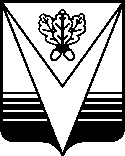 Администрация Борисоглебскогогородского округаВоронежской области                                  П О С Т А Н О В Л Е Н И Е   от  13.02.2018  №  352            г. Борисоглебск     В соответствии с Федеральным законом от 06.10.2003 № 131-ФЗ «Об общих принципах организации местного самоуправления в Российской Федерации», законом Воронежской области от 29.12.2009 № 178-ОЗ «Об организации и обеспечении отдыха и оздоровления детей Воронежской области», решением межведомственной комиссии администрации Борисоглебского городского округа Воронежской области по организации отдыха и оздоровления детей и подростков № 4 от 19.12.2017 в целях эффективной организации летней оздоровительной кампании 2018 года в Борисоглебском городском округе Воронежской области администрация Борисоглебского городского округа Воронежской области п о с т а н о в л я е т:Членам межведомственной комиссии администрации Борисоглебского городского округа Воронежской области по организации отдыха и оздоровления детей и подростков, учреждениям и организациям, задействованным в организации летней оздоровительной кампании на территории Борисоглебского городского округа Воронежской области, провести необходимую работу по подготовке летней оздоровительной кампании 2018 года в Борисоглебском городском округе Воронежской области в период с января по май 2018 года.Утвердить прилагаемый план мероприятий по подготовке летней оздоровительной кампании 2018 года в Борисоглебском городском округе Воронежской области.Отделу образования и молодежной политики администрации Борисоглебского городского округа Воронежской области:Провести работу по подготовке образовательных учреждений к летней оздоровительной кампании в части работы школьных столовых, игровых и спортивных площадок, оборудования кабинетов в соответствии с нормами САнПиН для организации лагерей с дневной формой пребывания, палаточных лагерей, лагерей труда и отдыха.Скорректировать вопросы анкеты для детей, отдыхающих в летних оздоровительных учреждениях в рамках мониторинга летней оздоровительной кампании до 26 марта 2018 года.Провести встречи с администрацией Борисоглебского филиала ФГБОУ ВПО «ВГУ» по вопросу направления студентов на 1 смену в загородные детские оздоровительные лагеря.Руководителям муниципальных образовательных учреждений Борисоглебского городского округа Воронежской области:Обеспечить в пределах своих полномочий количественный охват детей различными формами отдыха и оздоровления на уровне не ниже достигнутого в 2017 году.В срок до 19 февраля 2018 года утвердить и представить в отдел образования и молодежной политики администрации Борисоглебского городского округа Воронежской области планы подготовки летней оздоровительной кампании в учреждении 2018 года.В срок до 19 февраля 2018 года сформировать и направить в отдел образования и молодежной политики администрации Борисоглебского городского округа Воронежской области заявку на организацию детских оздоровительных лагерей в 2018 году по форме согласно приложению 1.Особое внимание уделить организации работы учебно-опытнических участков, лагерей труда и отдыха, профильных смен лагерей с дневной формой пребывания, профильных палаточных и стационарных лагерей для обучающихся среднего и старшего школьного возраста, для одаренных детей.Провести работу по качественной проработке содержания программ детских оздоровительных лагерей, как продолжения программ развития учреждения, дополнительных общеобразовательных программ.При выборе программ детского оздоровительного лагеря учитывать современные тенденции, изучать интересы и потребности детей, запросы родителей.В срок до 03 апреля 2018 года привести в соответствие с требованиями федерального и регионального законодательства нормативно-правовую базу по организации детских оздоровительных лагерей.Обратить внимание на качественное методическое сопровождение работы детских оздоровительных лагерей, летней оздоровительной кампании в целом.Провести подготовительную работу по участию в оборонно-спортивном лагере членов и руководителей военно-спортивных, военно-патриотических клубов образовательных учреждений.В срок до 24 апреля 2018 года для организации временного трудоустройства подростков в летний период сформировать списки учащихся, которые предполагают работать на базе учреждения в трудовых бригадах в соответствии с разнарядкой по временному трудоустройству обучающихся в летний период 2018 года согласно приложению 2.Своевременно организовать прохождение работниками лагерей гигиенического обучения, медицинского осмотра, психиатрического освидетельствования, в том числе сотрудников охраны и обслуживающего персонала.Организовать обследование работников пищеблоков на кишечные инфекции вирусной этиологии антигена вирусного гепатита А, двукратную вакцинацию против вирусного гепатита А.При заключении договоров с поставщиками продуктов питания предусмотреть проведение производственного контроля продуктов питания и продовольственного сырья, поступающего в оздоровительные учреждения для организации питания детей на период летней оздоровительной кампании 2018 года.Предусмотреть приобретение настольных игр и спортивного инвентаря за счет средств субвенции областного бюджета до 01 апреля 2018 года.МБОУ БГО СОШ № 3, МБОУ БГО СОШ № 5, МБОУ БГО СОШ         № 12, МБОУ БГО СОШ № 13, МКОУ БГО Танцырейской СОШ, МКОУ БГО Боганской СОШ, МБОУДО «БДЮСШ», МБУДО БГОЦ «САМ» провести работу по увеличению охвата отдыхом, оздоровлением и трудовой занятостью обучающихся в период летней оздоровительной кампании 2018 года.Образовательным учреждениям, работающим в летний период в режиме загородного детского оздоровительного лагеря, рекомендовать:Провести своевременную подготовку учреждений (структурных подразделений) к работе в период летней оздоровительной кампании 2018 года в соответствии с предписаниями надзорных органов в рамках бюджетного финансирования.В срок до 02 марта 2018 года заключить договора на обслуживание противопожарной системы лагерей.Провести подготовительную работу по комплектованию каждого детского оздоровительного лагеря квалифицированными специалистами, имеющими специальное образование, опыт работы в детских учреждениях и прошедшими медицинский осмотр и гигиеническую подготовку в установленном порядке.Обеспечить оснащение медицинских кабинетов (пунктов) детских оздоровительных лагерей необходимым медицинским оборудованием, мебелью, наборами медикаментов и перевязочного материала в соответствии с санитарными нормами и правилами.Организовать до открытия детского оздоровительного лагеря проведение энтомологического обследования территории, акарицидной обработки и контроля ее эффективности, дезинсекционную и дератизационную обработку на территории лагеря и прилегающей к нему территории в радиусе не менее 50 м. Организовать подготовку вожатых к работе в период летней оздоровительной кампании 2018 года, своевременно провести переговоры с Борисоглебским филиалом ФГБОУ ВПО «ВГУ», ГБПОУ ВО «БТПИТ» по прохождению практики студентов.МБУДО «БДООЦ «Дружба»: При расчете стоимости путевки в 2018 году включить расходы по организации медицинского обслуживания, охраны лагеря ЧОП, реализацию краткосрочных дополнительных общеобразовательных общеразвивающих программ.В срок до 01 марта 2018 года провести работу по подаче документов в тарифную комиссию администрации Борисоглебского городского округа Воронежской области на утверждение стоимости путевки.В срок до 03 мая 2018 года:МБУДО БГОЦ «САМ» провести работу по включению в число участников оборонно-спортивного лагеря членов и руководителей военно-спортивных, военно-патриотических клубов, внесенных в официальный реестр военно-патриотических клубов Воронежской области.МБУДО БЦВР БГО по согласованию с ГБУ ВО «Областной центр развития дополнительного образования, гражданского и патриотического воспитания детей и молодёжи» провести работу по своевременному направлению пакета документов в маршрутно-квалификационную комиссию Воронежской области и обучению руководителей палаточных лагерей.МБУ БГО «Комбинат детского питания»:В срок до 02 апреля 2018 года подготовить проект меню для детских оздоровительных лагерей и образцы технологических карт приготовления блюд.Осуществлять контроль за качеством приобретаемых продуктов питания, соответствия перечня выдаваемых продуктов по утвержденному меню, соблюдением работниками столовых норм СанПиН.При заключении договоров с поставщиками продуктов питания предусмотреть проведение производственного контроля продуктов питания и продовольственного сырья, поступающих в оздоровительные учреждения для организации питания детей на период летней оздоровительной кампании 2018 года.Рекомендовать отделу МВД РФ по г. Борисоглебску:В срок до 03 мая 2018 года провести работу с общеобразовательными учреждениями по включению в состав участников детских оздоровительных лагерей подростков, состоящих на внутришкольном и профилактических учетах в ОМВД РФ по г. Борисоглебску.В срок до 07 мая 2018 года организовать проверку антитеррористической защищенности муниципальных учреждений, предоставляющих услуги по отдыху, оздоровлению и занятости детей и подростков.В срок до 07 мая сформировать план отдыха, оздоровления и трудовой занятости подростков, состоящих на профилактическом учете.Рекомендовать БУЗ ВО «Борисоглебская районная больница»:Провести работу по обеспечению лагерей с дневной формой пребывания, передвижных палаточных лагерей медицинским персоналом в соответствии с заявками учреждений. Запланировать в рамках летней оздоровительной кампании проведение в лагерях с дневной формой пребывания, профильных лагерях мероприятий по профилактике здорового образа жизни, курения, алкоголизма, оказанию консультативной помощи родителям по вопросам оздоровления детей и подростков.Принять участие в семинарах для руководителей передвижных палаточных лагерей, профильных палаточных лагерей по оказанию первой медицинской помощи в полевых условиях.В срок до 19 февраля 2018 года проинформировать председателя межведомственной комиссии администрации Борисоглебского городского округа по организации отдыха, оздоровления и трудовой занятости детей и подростков о стоимости услуг медработника в загородном ДОЛ в период летних месяцев для формирования проектной стоимости путевки в МБУДО «БДООЦ «Дружба».Организовать прохождение сотрудниками МБУДО «БДООЦ «Дружба» медицинского осмотра до 01 мая 2018 года.Совместить прохождение медосмотра персонала лагерей и иммунизацию против туляремии.Контроль над исполнением настоящего постановления возложить на заместителя главы администрации Борисоглебского городского округа Воронежской области Ильину Г.В.Глава администрации 								   А.В. ПищугинО подготовке летней оздоровительной кампании 2018 года в Борисоглебском городском округе Воронежской области